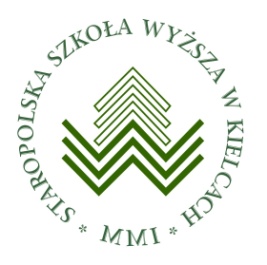 									 Kielce,  dnia ……………r.                                                                                                  .................................................                                                                                                   .................................................SKIEROWANIE  NA PRAKTYKĘ(2. rok studiów)       Staropolska Szkoła Wyższa w Kielcach zwraca się z uprzejmą prośbą o przyjęcie studentki/a, Pani / Pana                      ...............................................................................................II rok I stopnia (licencjat) studia niestacjonarne, kierunek: Pedagogika, specjalność: Edukacja Wczesnoszkolna i Przedszkolna z j. angielskim na praktykę pedagogiczną  w wymiarze        1,5 tygodni (15 godzin). 	Celem praktyki jest poznanie całokształtu działalności placówki oświatowej, przedszkola, zapoznanie studentów z aktualnie realizowanymi programami nauczania,                     z różnymi rozwiązaniami metodycznymi oraz ze sposobami planowania i dokumentowania pracy wychowawczo-dydaktycznej z dziećmi. Praktyka pedagogiczna ma obserwacyjno-asystencki..              Z poważaniem									 Kielce,  dnia ……………r.                                                                                                  .................................................                                                                                                   .................................................SKIEROWANIE  NA PRAKTYKĘ(2. rok studiów)       Staropolska Szkoła Wyższa w Kielcach zwraca się z uprzejmą prośbą o przyjęcie studentki/a, Pani / Pana                      ...............................................................................................II rok I stopnia (licencjat) studia niestacjonarne, kierunek: Pedagogika, specjalność: Edukacja Wczesnoszkolna i Przedszkolna z j. angielskim na praktykę pedagogiczną  w wymiarze       1,5 tygodni (15 godzin). 	Celem praktyki jest poznanie całokształtu działalności placówki oświatowej, szkoły podstawowej (kl. I-III), zapoznanie studentów z aktualnie realizowanymi programami nauczania, z różnymi rozwiązaniami metodycznymi oraz ze sposobami planowania                  i dokumentowania pracy wychowawczo-dydaktycznej z dziećmi. Praktyka pedagogiczna ma charakter czynny..              Z poważaniem